28 февраль 2024 й                            № 13-1                     28 февраля 2024 г                           О деятельности администрации сельского поселения                      Иликовский сельсовет муниципального района           Благовещенский район Республики Башкортостан в 2023 годуСельское поселение Иликовский  сельсовет  объединяет 4 населенных пункта, по состоянию на 01.01.2023 г. зарегистрировано 523 человек. Общая площадь жилого фонда сельского поселения составляет - 7507,8 га. Административный центр – село Староиликово.В 2023 году администрация сельского поселения Иликовский  сельсовет муниципального района Благовещенский  район Республики Башкортостан осуществляла свою деятельность в соответствии с Конституциями Российской Федерации и Республики Башкортостан, федеральными  и республиканскими законами, полномочиями, определёнными Федеральным законом "Об общих принципах организации местного самоуправления в Российской Федерации" от 06.10.2003 N 131-ФЗ», также в 2023 году администрация сельского поселения Иликовский сельсовет направляла свою деятельность на исполнение бюджета сельского поселения  и эффективное расходование бюджетных средств.Для выполнения возложенных на органы местного самоуправления полномочий  необходимо иметь в достаточном  объеме финансовую базу и эффективно распорядится бюджетными средствами. В 2023 году в бюджет сельского поселения поступило 9 707 027 руб.04 коп. (на 3844583,38 руб выше по сравнению  с предыдущем годом). План – 9707027 руб. 04 коп. Из них доходов, собранных на территории сельского поселения поступило 686592,84 руб. ; финансовой помощи – 8993073,04 руб.  ФОРМИРОВАНИЕ И ИСПОЛНЕНИЕ БЮДЖЕТАОдним из основных вопросов местного значения и показателей эффективности деятельности органов местного самоуправления является исполнение бюджета. Доходы бюджета поселения в истекшем периоде были рассчитаны с учётом прогноза социально-экономического развития сельского поселения Иликовский сельсовет, основных направлений налоговой и бюджетной политики. В 2023 г основная доля доходов бюджета  сельского поселения приходится на доходы, собранные на территории сельского поселения.При плане расходования бюджетных средств в сумме 10737556,04руб. , фактически израсходовано 9860503,70руб. что составляет 91,83%.Выделенные средства направлены на : на общегосударственные вопросы – 2 500 182,86 руб. – сюда входит фонд оплаты труда, уплата налогов, сборов, штрафов и иных платежей; на оплату энергетических ресурсов; на  национальную оборону; на национальную безопасность и правоохранительную деятельность; на дорожное хозяйство – 595 400,00руб.; ЖКХ – 646 623,02руб., часть денег направлено на уплату налогов, сборов и иных платежей, на благоустройство – приобретение контейнеров в кол. 2 шт., устройство контейнерных площадок, освещение территорий СП; на охрану окружающей среды - 101 573,28 руб.; на культуру – 5 679 524,54 руб. (В 2023г. сделан капитальный ремонт кровли  и текущий ремонт стен сельского дома культуры в с.Староиликово.).Участие в различных конкурсах. В 2023г - 1 место в конкурсе «Самое благоустроенное село МР Благовещенский район РБ. Участие в программе «Атайсал», «Зеленая Башкирия»В августе 2023г. провели  юбилей села Староиликово. Силами и средствами жителей с.Староиликово заменены заборы на территории кладбища №1, Силами и средствами жителей д. Биштиново также заменены заборы на кладбище и установлен вагончик для хранения хозинвентаря и других ритуальных принадлежностей, а также отремонтирована водонапорная башня.Ежегодно благодаря жителям  масштабно проводятся праздники «День села» и «Курбан Байрам».Село Староиликово одержало победу в программе "Подключение к мобильному интернету».Отдельно хотим отметить участие в программе «Атайсал». Благодаря неравнодушным людям только в нашем сельсовете уже реализовали более 10 проектов. В рамках проекта «Атайсал»  ИП Аюпов Ильдар  и наши соотечественники помогли сельсовету приобрести автомобиль «ВАЗ-Патриот» для участников специальной военной операции. Машину и именные посылки вместе с главой сельсовета Динаром Батршиным доставил в зону проведения СВО.Для увеличения доходной части бюджета проводилось и проводится в настоящее время информирование и разъяснение гражданам действующего законодательства по вопросу оформления в собственность недвижимого имущества. Также в 2023 году велась и ведется по настоящее время работа по уведомлению и вручению населению сельского поселения налоговых квитанций, работа с задолжниками.На территории сельского поселения функционируют 14 предприятий и организаций различной сферы деятельности, это администрация сельского поселения, 1 сельский дом культуры, библиотека, школа с филиалом дошкольного образования, 2 ФАПа, Отделение Почтовой  связи Уфимский почтамт ГУП «Почта России»,            1 частная пилорама, 2  магазина, 1 -  крестьянско-фермерское хозяйство, 1 общество с ограниченной ответственностью «Иликовское», ИП – занимающийся пчеловодством. Все работающие в данных организациях  заключили трудовые договора с работодателями. Предприниматели постоянно оказывают посильную помощь в социально – экономическом развитии сельского поселения. К сожалению, в связи с отсутствием специалиста, из 2-х культурных учреждений работает только сельский дом культуры в селе Староиликово. Культурно-просветительная работа  дома культуры и библиотеки  направлена на: - работу по проведению мероприятий объявленного Года - работа по пропаганде патриотического и правового воспитания;- работа по пропаганде здорового образа жизни;- работа по реализации республиканской и районной целевой программы по противодействию злоупотребления наркотиками и их незаконному обороту в РБ;- работа по организации и проведению физкультурно – спортивных мероприятий;- принятие участия в городских и районных мероприятиях и семинарах с целью изучения новых форм и опыта работы;- работа с детьми;- на приобщение населения к ценностям культуры; - развития творческого потенциала населения; - привлечение населения к активному участию во всех формах организации культурной жизни села; - развитие самодеятельного художественного творчества; - организацию досуга пожилыми людьми; - воспитание творческой активности молодежи.За 2023 год работниками культуры проведено 72 мероприятий онлайн и соблюдением всех мер санитарно-эпидемиологической безопасности, из них 60 детских. В доме культуры имеются 3 клубных формирования из них 1 взрослый. В штате работает 1 специалист на полставки и 1 уборщица. Клубное формирование «Мастерица» организует различные выставки своих работ. При СДК также работает Центр татарской культуры «Чишма», проводятся различные национальные мероприятия. Активно участвуем в районном празднике «Сабантуй», организуем татарскую юрту и национальный стол.Книжный фонд сельской библиотеки ежегодно пополняется и обновляется, он составляет более 13000 экземпляров книг.В 2022г. Иликовская сельская библиотека участвовала во Всероссийской акции "Дарите книги с любовью". Принимают активное участие во акциях, конкурсах.На территории сельского поселения функционирует средняя общеобразовательная школа с. Староиликово, в которой обучается в настоящее время 36 учащихся. При школе есть дошкольная группа. В данный момент посещают дошкольную группу - 8 детей. Из деревни Биштиново  организован подвоз учащихся на микроавтобусе Газель. Обучающиеся активно участвуют  в различных флешмобах, конкурсах и  олимпиадах как районных, так и республиканских.  В школе имеются  4 ноутбука и установлена интерактивная доска.Лечебно-профилактическую помощь населению сельского поселения оказывают  ФАП с. Староиликово и ФАП д. Биштиново. Ежегодно проводится флюорографическое обследование  населения сельского поселения, вакцинации. Главной задачей ФАП является  пропаганда среди населения здорового образа жизни, вакцинация взрослого и детского населения. Выезжают врачи  из Центральной районной  больницы,  а также   периодически выезжают врачи  из Бедеево-Полянской участковой больницы для медицинского осмотра населения. На данный момент фельдшер ФАП с.Староиликово находится на территории проведения мпециальной военной операции, с связи с этим фельдшер ФАП д.Биштиново ведет работу и в ФАП с.Староиликово по совместительству.На территории нашего сельского поселения на 01.01.2024г зарегистрированных плательщиков налога на профессиональный доход (самозанятые) – 1 чел. – Латыпов З.З. Вид деятельности:  Выращивание и разведение сельскохозяйственной птицы: кур в количестве 500 шт.Также имееются сельскохозяйственные предприятия «Гайбадуллин» , «Ашарапова», ООО «Иликовское». Основным направлением деятельности индивидуальных предпринимателей и крестьянских фермерских хозяйств в сельском поселении является выращивание крупного рогатого скота молочного и мясного направления, разведение овец, производство мяса и сырого молока, пчеловодство.По производству молока крупнейшим фермерским хозяйством является Ашарапова Назиля Зулкафиловна, общее поголовье крупного рогатого скота в хозяйстве составляет 490 голов, из них 110 голов – маточное поголовье. В год производится и реализуется более 700 тонн молока.  В целях повышения эффективности производства      в хозяйстве ежегодно ведутся работы по обновлению стада – в 2023 году.Самая основная проблема для дальнейшего развития КФХ – это  кадры механизаторы, животноводы, которых везде остро не хватает, это несмотря на то, что к нам на территорию приезжают работать с Бурзянского, Мишкинского районов и из соседних сел и деревень.Что касается личного подсобного хозяйства то, если посмотреть статистику развития личных подсобных хозяйств, можно констатировать что прогнозируется незначительное уменьшение продукции сельского хозяйства. В целом условия заниматься ЛПХ имеются, но население переходит на разведение птицы и пчелосемей, это связано с подорожанием корма.Развитие личных подсобных хозяйствсельского поселения Иликовский сельсоветВ сельском поселении велась и ведется работа по бесперебойному обеспечению населения электро, тепло, газо- и водоснабжению. Идет работа по газификации жилых домов с. Староиликово, на сегодняшний день  подведен газ к 114 домам из них подключено 114 домов. Также в селе газифицировано 2 объекта социальной значимости: МОБУ СОШ, сельский дом культуры с. Староиликово, что существенно повлияло на экономию оплаты за отопление.В течение года также велась работа по благоустройству населенных пунктов. Администрация сельского поселения постоянно уделяет внимание пожарной безопасности на территории поселения. Проводятся совместные профилактические рейды с инспекторами противопожарной службы г.Благовещенск, направленные на исключение причин и условий, способствующих возникновению пожаров. Проверяется работа автономных пожарных извещателей. На собраниях граждан, на родительских собраниях, при подворном обходе проводятся беседы, инструктажи по противопожарной безопасности. Создана добровольная пожарная команда, вся команда оснащена спец. одеждой. Имеется  мотопомпа, три ранцевых огнетушителя и один рукав. Имеется 1  пожарная машина. В настоящее время населению предоставляются следующие основные виды телекоммуникационных услуг: телефонная фиксированная (стационарная) связь; услуги сети сотовой подвижной связи; почтовая связь, телерадиовещание, интернет.  Также имеется автобусное сообщение Благовещенск – Биштиново  65 маршрута. Автобус выполняет 2 рейса в день, 3 раза в неделю, что позволяет людям добираться до города Благовещенск. Одним из важных показателей социально-экономического развития сельского поселения является демографическая ситуация.Как уже было сказано выше, общая численность населения на 01.01.2023 года составило 523 человек. Демографическая ситуация в сельском поселении Иликовский сельсовет оставляет желать лучшего. За прошедший год новорожденных детей нет, умерло 5 человек. Заключены браков – 0, оформлены разводов – 0.Для улучшения показателей рождаемости и брака в положительную сторону необходимости популяризации семейных основ в целом по стране. Ни для кого не секрет, что за последние годы сама идея семейственности стала превращаться в прах. Возрастная структура населения Иликовского сельского поселения характеризуется неравномерным распределением. Из общего числа зарегистрированного населения 523 человек по состоянию на 01.01.2023 г. население делилось на: - трудоспособное – 321 человека
- дети в возрасте от 0 до 18 лет - 101 человек
- пенсионеры - 101 человек
Из них Тружеников тыла – 4.ПЕРСПЕКТИВЫ РАЗВИТИЯВ перспективе на 2023 г.  и последующие годы необходимо наметить пути улучшения социально – экономического развития сельского поселения, в частности необходимо осуществлять следующие мероприятия:- стабилизировать численность населения и формировать предпосылки к последующему демографическому росту;- повысить собираемость налогов на имущество физических лиц, путем оформления гражданами в собственность имущества;- вовлечь в оборот земли, не используемые или неэффективно используемые участниками земельных отношений;- обеспечить устойчивое функционирование наиболее важных систем жизнеобеспечения населения;- поддерживать индивидуальную трудовую деятельность, развитие фермерства, самозанятости;- формировать условия и стимул для дальнейшего развития малого предпринимательства;- продолжить работу по ликвидации стихийных свалок вокруг села;- поддерживать рабочее состояние пожарных машин;- провести работы по газификации, водоснабжению населенных пунктов;- отремонтировать дороги в населенных пунктах сельского поселения.Я не хочу сказать, что у нас все хорошо, есть конечно недостатки и упущения в работе, о которых мы знаем, есть ошибки, над которыми нам предстоит работать. Мы не стоим на месте, а движемся вперед.Для решения всех перечисленных задач, нам необходимо вести постоянную работу с жителями поселения. Конец формыЗаслушав и обсудив информацию главы  сельского поселения Иликовский сельсовет муниципального района Благовещенский район Республики Башкортостан Д.З.Батршина Совет сельского поселения Иликовский сельсовет муниципального района Благовещенский район Республики Башкортостан р е ш и л:      1.Информацию главы сельского поселения Иликовский сельсовет муниципального района Благовещенский район Республики Башкортостан о деятельности  администрации сельского поселения Иликовский сельсовет муниципального района Благовещенский район Республики Башкортостан в 2023 году принять к сведению, отметить целенаправленную работу по реализации социально-экономической стабильности в сельском поселении.      2. Работу администрации сельского поселения Иликовский  сельсовет муниципального района Благовещенский район Республики Башкортостан за 2023 год  признать удовлетворительной.     3. Администрации сельского поселения Иликовский сельсовет муниципального района Благовещенский район Республики Башкортостан обеспечить исполнения  принятых норм правовых актов руководителями организаций и учреждений, населением своих решений и распоряжений, активизировать работу общественных комиссий. Повышать качество и уровень жизни населения, его занятости и самозанятости экономических, социальных и культурных возможностей на основе развития сельхозпроизводства, предпринимательства, личных подсобных хозяйств, торговой инфраструктуры и сферы услуг.     4. Контроль за выполнением решения возложить на главу сельского поселения Иликовский сельсовет муниципального района Благовещенский район Республики Башкортостан Д.З.Батршина и на постоянные комиссии.Глава сельского поселения                                                             Д.З.БатршинАУЫЛ  БИЛӘМӘҺЕ ХАКИМИӘТЕИЛЕК АУЫЛ СОВЕТЫМУНИЦИПАЛЬ РАЙОНЫНЫҢБЛАГОВЕЩЕН РАЙОНЫБАШКОРТОСТАН РЕСПУБЛИКАhЫ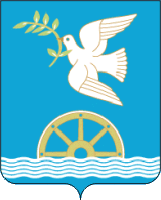 СОВЕТ  СЕЛЬСКОГО ПОСЕЛЕНИЯ ИЛИКОВСКИЙ СЕЛЬСОВЕТ МУНИЦИПАЛЬНОГО РАЙОНА БЛАГОВЕЩЕНСКИЙ РАЙОН РЕСПУБЛИКИБАШКОРТОСТАННаименование2022 год2024 годКРС173121Коровы5555Свиньи00Овцы/козы376367Птица832837Лошади129Пчелы642592